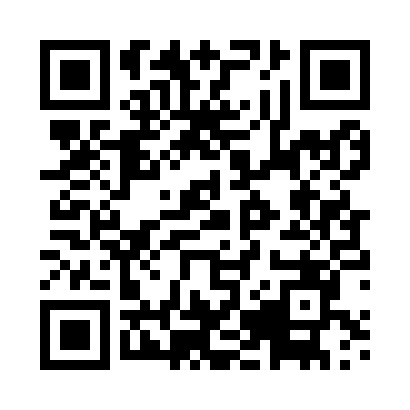 Prayer times for Sitio, PortugalWed 1 May 2024 - Fri 31 May 2024High Latitude Method: Angle Based RulePrayer Calculation Method: Muslim World LeagueAsar Calculation Method: HanafiPrayer times provided by https://www.salahtimes.comDateDayFajrSunriseDhuhrAsrMaghribIsha1Wed4:546:371:336:288:3110:072Thu4:526:351:336:288:3210:083Fri4:516:341:336:298:3310:104Sat4:496:331:336:308:3410:115Sun4:476:321:336:308:3510:136Mon4:466:311:336:318:3610:147Tue4:446:301:336:318:3710:158Wed4:426:291:336:328:3710:179Thu4:416:281:336:328:3810:1810Fri4:396:261:336:338:3910:2011Sat4:386:251:336:338:4010:2112Sun4:366:241:336:348:4110:2313Mon4:356:241:336:348:4210:2414Tue4:336:231:336:358:4310:2515Wed4:326:221:336:358:4410:2716Thu4:316:211:336:368:4510:2817Fri4:296:201:336:378:4610:2918Sat4:286:191:336:378:4710:3119Sun4:276:181:336:388:4810:3220Mon4:256:181:336:388:4910:3321Tue4:246:171:336:398:5010:3522Wed4:236:161:336:398:5010:3623Thu4:226:151:336:408:5110:3724Fri4:216:151:336:408:5210:3925Sat4:206:141:336:408:5310:4026Sun4:196:141:336:418:5410:4127Mon4:176:131:346:418:5410:4228Tue4:176:121:346:428:5510:4329Wed4:166:121:346:428:5610:4530Thu4:156:111:346:438:5710:4631Fri4:146:111:346:438:5710:47